Schrittsprung/Spagatsprung (rechtes Bein vorne) – Spezifische BewegungsbeschreibungAnlauf- und Aushol- bzw. Aufsprungbewegung Anlauf (Abbildung 1*)Laufschritte oder chassé (Vorwärtsgalopp = re vorne abspringen, li hinten landen)Gegenarm (linker Arm) beim Anlauf vorschwingen und rechten Arm zur Seite schwingenAushol- bzw. Aufsprungbewegung (Abbildungen 2*, 3*)Absprungbein (links) leicht beugen (demi-plié)beide Arme nach unten führenAbsprung und Flugphase (Abbildungen 4*, 5*, 6*) Schnellkräftiges Abdrücken des linken Beines nach vorne – obenGegenarm (linken Arm) in die Vorhalte schwingen und dort fixierenrechten Arm zur Seite führenSpielbein (Schwungbein, rechtes Bein) nach vorne schwingen und dort fixierenAbdruckbein (Sprungbein) aktiv nach hinten oben „ziehen“Schritt/Spagat in der Luft „halten“Landung (Abbildungen 7*, 8*, 9*) Senken des Schwungbeins (rechts)Abfangen und Abrollen mit leichter Beugung (demi-plié) des Schwungbeins „weiche Landung“Oberkörper bleibt aufrechtSchritt links vorwärts – dann Beine schließen (Abbildung 10*, 11*, 12*)Abb. 1*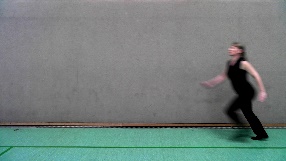 Abb. 2*, 3*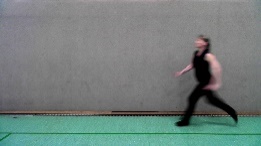 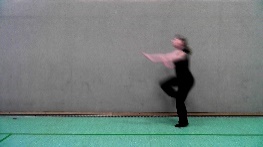 Abb. 4*, 5*, 6*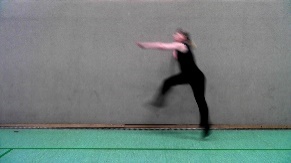 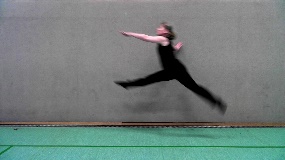 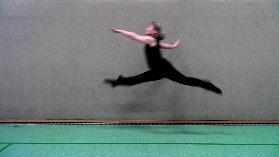 Abb. 7*, 8*, 9*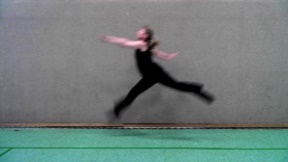 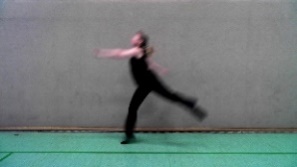 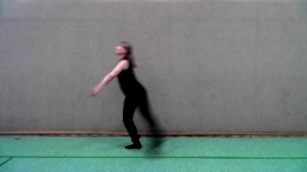 Abb. 10*, 11*, 12*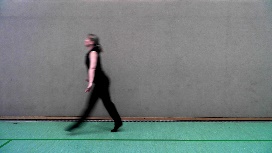 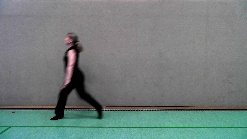 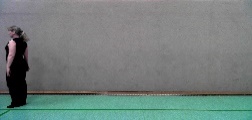 